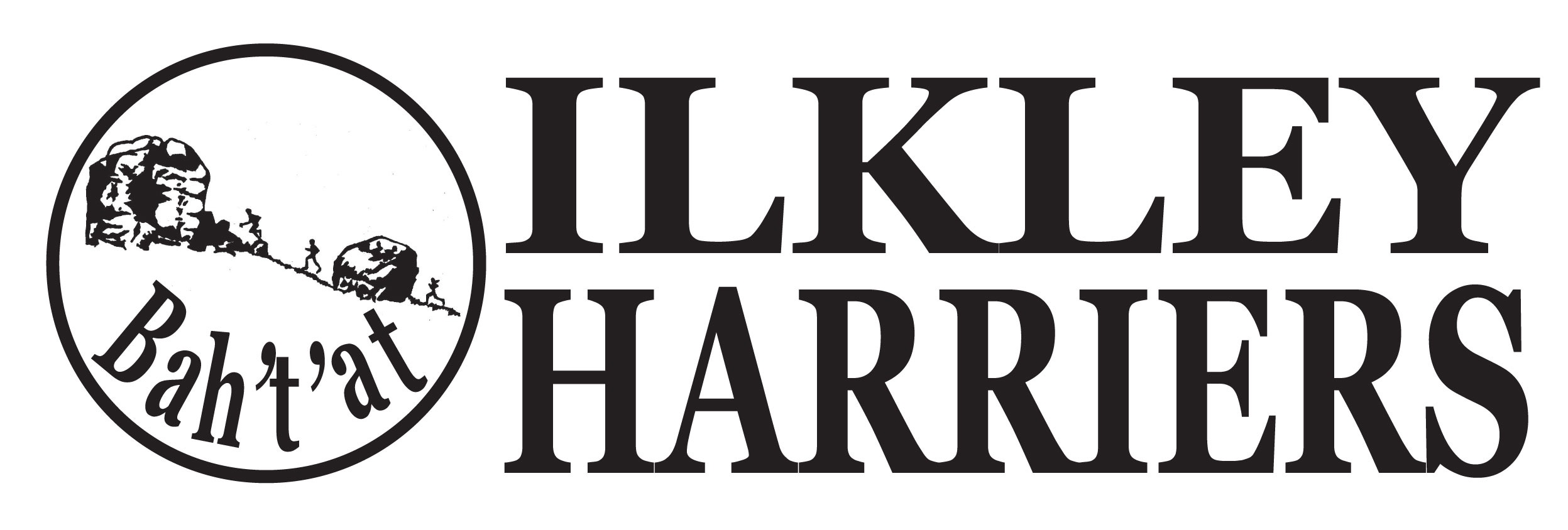 Apologies2.  Minutes of Meeting 5th March 20193.  Matters arising4.  Running the Club:	4.1 Nominations for “Outstanding Achievements”  of the month for April  	4.2 Events: Relays (fell, road, trail), Beginners 0-5k, HDSRL, Bolton Abbey 10k, Trail race, 		Addingham gala, Tuesday summer away runs, Dalesway relay, Ilkley half marathon: a) social, 		b) training for slower runners4.3 Membership,  e-newletter, Magazine4.4 Juniors update; meeting Shirley and Hilda5.  Developing the Club	5.1 Development plan 2019 update and agreement.  	5.2 Action items: 	Update on Guidelines for running groups, distribution and briefing, 	Potential for new leaders and further leader support incl first aid registration and training, 	Future use of social media and website, 	Personalised kit, 	EA and NA.  	Agree further actions for this period. 6.  AOB Next meeting proposed: 2nd July, 7:30 ILTSC